Publicado en Madrid el 19/11/2019 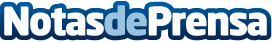 Cinco averías que hacen que la caldera no funcione, según MultihelpersAgua demasiado fría o caliente, ruidos en la calefacción, problemas con el encendido o saltos de frío y calor, son algunos de los fallos más frecuentes en las reparaciones de las calderas. Las reparaciones más usuales de las calderas oscilan entre los 80€ y los 350€Datos de contacto:Autor91 411 58 68Nota de prensa publicada en: https://www.notasdeprensa.es/cinco-averias-que-hacen-que-la-caldera-no Categorias: Bricolaje Interiorismo Sociedad http://www.notasdeprensa.es